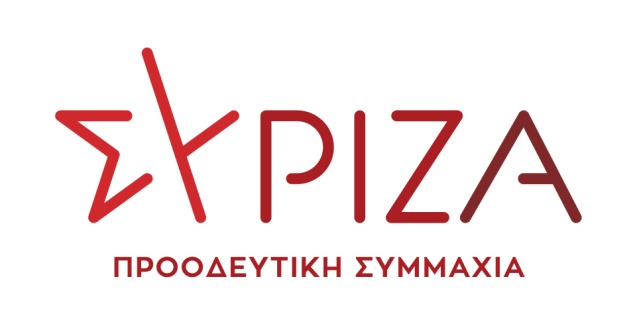 ΔΕΛΤΙΟ ΤΥΠΟΥΑπάντηση του Υπουργού Αγροτικής Ανάπτυξης και Τροφίμων σε ερώτηση του βουλευτή Ροδόπης ΣΥΡΙΖΑ-ΠΣ Δημήτρη ΧαρίτουΑρνείται ο Υπουργός να αποκαταστήσει την αδικία  σε βάρος των νέων αγροτών που διεκδικούν να ενταχθούν στο πρόγραμμα «Εγκατάσταση Νέων Γεωργών»Με ερώτηση που κατέθεσα στις 08/12/2021 ζητούσα από τον Υπουργό Αγροτικής Ανάπτυξης και Τροφίμων να αποκαταστήσει την αδικία που προκλήθηκε σε βάρος των νέων αγροτών, της ανάκλησης δηλαδή από τον ΟΠΕΚΕΠΕ μέρος των δικαιωμάτων της βασικής ενίσχυσης, που τους παραχωρήθηκαν το 2020 από το Εθνικό Απόθεμα. Στην απάντησή του ο υπουργός αδυνατεί να αναγνωρίσει ότι οι νέοι αγρότες μεταβίβασαν προσωρινά, μέρος αυτών των δικαιωμάτων σε συγγενικά πρόσωπα α’ βαθμού, όχι από δόλο αλλά από ανάγκη, προκειμένου να διεκδικήσουν να ενταχθούν στο πρόγραμμα «Εγκατάσταση Νέων Γεωργών», που μάλιστα προκηρύχθηκε μετά την παραχώρηση σε αυτούς των εν λόγω δικαιωμάτων. Η ευθύνη δεν είναι στους νέους αγρότες, επειδή με νομότυπες πράξεις βάση σχετικής εγκυκλίου του ΟΠΕΚΕΠΕ (30797/20-05-2021), μεταβίβασαν μέρους των δικαιωμάτων τους. Ή επειδή διεκδίκησαν επίσης νόμιμα την ένταξη τους στο πρόγραμμα νέων αγροτών. Η ευθύνη ανήκει αποκλειστικά στις αλλοπρόσαλλες και αντιφατικές αποφάσεις του ΥπΑΑΤ, σύμφωνα με τις οποίες ο ΟΠΕΚΕΠΕ προχωρεί σήμερα στην ανάκληση  δικαιωμάτων, τιμωρώντας με αυτό τον τρόπο τους νέους αγρότες. Τα μεγάλα λόγια της κυβέρνησης στήριξης, δήθεν, των νέων αγροτών, δημιουργίας βιώσιμων γεωργικών εκμεταλλεύσεων μέσω και της ηλικιακής ανανέωσης και αύξησης της ανταγωνιστικότητας του πρωτογενούς τομέα, δεν έχουν καμία απολύτως αξία. Αποδεικνύεται ότι το ενδιαφέρον της για τους νέους αγρότες είναι υποκριτικό.Συνημμένα η ερώτηση του βουλευτή και η απάντηση που δόθηκε από τον υπουργό Αγροτικής Ανάπτυξης και Τροφίμων